PLEASE FORWARD THIS FORM TO subscriber@iaimh.ieMembership Fee: €25 via Paypal on www.iaimh.ie (20 euro if a student) OR cheques/postal orders payable to the ‘Irish Association for Infant Mental Health’ and send to Mary Fanning, IAIMH Membership Secretary, c/o 25 Sutton Downs, Sutton, Dublin 13.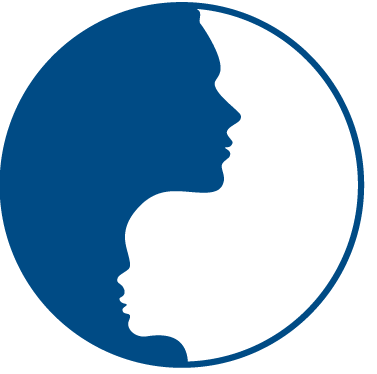                                                              Affiliated with                  IRISH ASSOCIATION FOR                      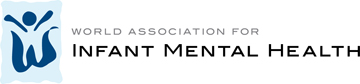         INFANT MENTAL HEALTH                           Membership ApplicationName:Address:Telephone No:Email:Date of Application:Qualification(s)/ Training:Employing Agency:Professional Role:(Include brief description)How did you hear about this Association?Experience to date re: IMHAreas of interest:Is there anything you can offer IAIMH as a member?